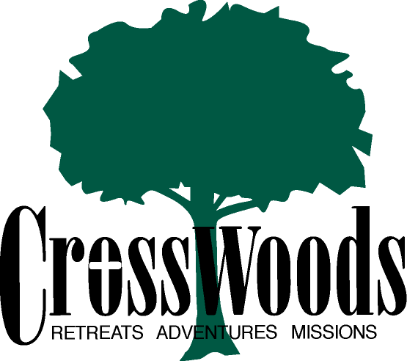 Thank you for your interest in joining the CrossWoods team this summer!If you’re interested in a Christian high-adventure experience, we’re interested in talking to you about spending your summer with CrossWoods. Located in the heart of the Chequamegon National Forest of northern Wisconsin, CrossWoods’ 220 acre wilderness center is an ideal base for high-adventure ministry. Facilities include group cabins overlooking one of our two private lakes, a dining hall, meeting lodge, high & low ropes courses, an outdoor chapel, campfire rings and miles of hiking and mountain biking trails.  Our program also includes off site adventures such as rock climbing & rappelling, mountain biking and whitewater canoeing/kayaking on the Brule River.  Morning and evening programing includes praise and worship music, skits, talks and small groups, all helping students make the connection between the adventure activities and their faith journey. Your summer with CrossWoods will challenge you physically as well as spiritually.  Are you up for the challenge?To be considered for a staff position you will need to complete the following steps:APPLICATION - Fill out the attached application and mail it to me at the address listed below.Applications will be accepted until March 1, 2023.INTERVIEW - A personal interview is preferred.  This can be arranged via email or phone. If a personal interview is not possible, a phone interview may be scheduled.CERTIFICATIONS – Must be First Aid/CPR certified through the American Red Cross or American Heart Association (some courses can be completed online, then send us your certification with this application form)**Staff selections will be made during the first week of March.  We will contact you at that time (or before) to inform you of your status.If you have other questions about the application process, please feel free to give me a call at (651) 212-8617.   Shelby SaengerAdventure Camp Director Please send applications to my email (Shelby)kaufers2386@gmail.comOr mail to my address:Shelby SaengerN4931 710th StreetEllsworth, WI 54011 Skills and InterestsPlease circle the areas in which you are skilled and underline the areas that you have had some experience:Please answer the following questions on a separate sheet:Briefly describe yourself . . .How is your faith expressed in your daily life?What are your goals for the summer?What is the most meaningful experience that has affected your faith?Anything else you want to share . . .CrossWoods Staff ApplicationPersonal InformationFull Name:		                                           Social Security #:  Birth Date:		                                           Sex:     M     FSchool/Current Address:  City:	                                                 State:	                            Zip:Phone: (        )		                         E-mail:  Home InformationParent(s):    (if you are a student or a dependent)Address:City:	                                                   State:	                        Zip:Phone: (        )		                       E-mail:Home Church:  Educational Background-(post high school)School(s) attended		      Years attended	         Major             Grad dateCamping Background (as camper and/or staff)Camp Name		      Dates		Length of stay	             Staff positionTime CommitmentI am able to attend all of staff training from May 31-June 11, 2023:         Yes         NoIf “no”, please explain:I am able to work the entire camping season from June 11 to August 12, 2023:   Yes      NoIf “no”, please explain:CertificationsCertification/License		     Expiration date	                                   StateARC LifeguardARC Water Safety InstructionARC First AidARC CPRARC First ResponderWilderness Emergency TrainingEMTBus LicenseOther(s)ReferencesPlease list two references (not relatives).1. Name:	                                                                      Phone: (        )Relationship:  2. Name:	                                                                      Phone: (        )Relationship:  singingpotteryphotographycanoeingsailingrock climbinghorsebacklead worshipmaintenanceclowningdramaoutdoor cookingbackpackingkayakingmountain bikingcarpentryEnviro. EdAstronomypublic speakingguitarlead Bible studylead singinglead gamesfishingropes courseMusical instruments(list):Musical instruments(list):Other: